11 апреля 1945 года. 1390-й день войныВ ходе Восточно-Прусской операции А. М. Василевский обратился к войскам противника, блокированным на Земландском полуострове, с требованием в течение суток сложить оружие. Ответа на это обращение не последовало[14].Совинформбюро: В течение 11 апреля в полосе Карпат, западнее города РУЖОМБЕРОК, наши войска, наступая совместно с чехословацкими и румынскими войсками, с боями заняли город и железнодорожную станцию СВЯТОЙ МАРТИН, узловую железнодорожную станцию ВРУТКИ…Северо-западнее БРАТИСЛАВЫ войска 2-го УКРАИНСКОГО фронта, продолжая наступление к западу от реки МОРАВЫ, заняли на территории Австрии населённые пункты ДЮРНКРУТ, ШТИЛЛЬФРИД, ОЛЛЕРСДОРФ…В ВЕНЕ войска 3-го УКРАИНСКОГО фронта, форсировав Дунайский канал, овладели юго-восточной половиной городского района, расположенного между каналом и рекой ДУНАЙ…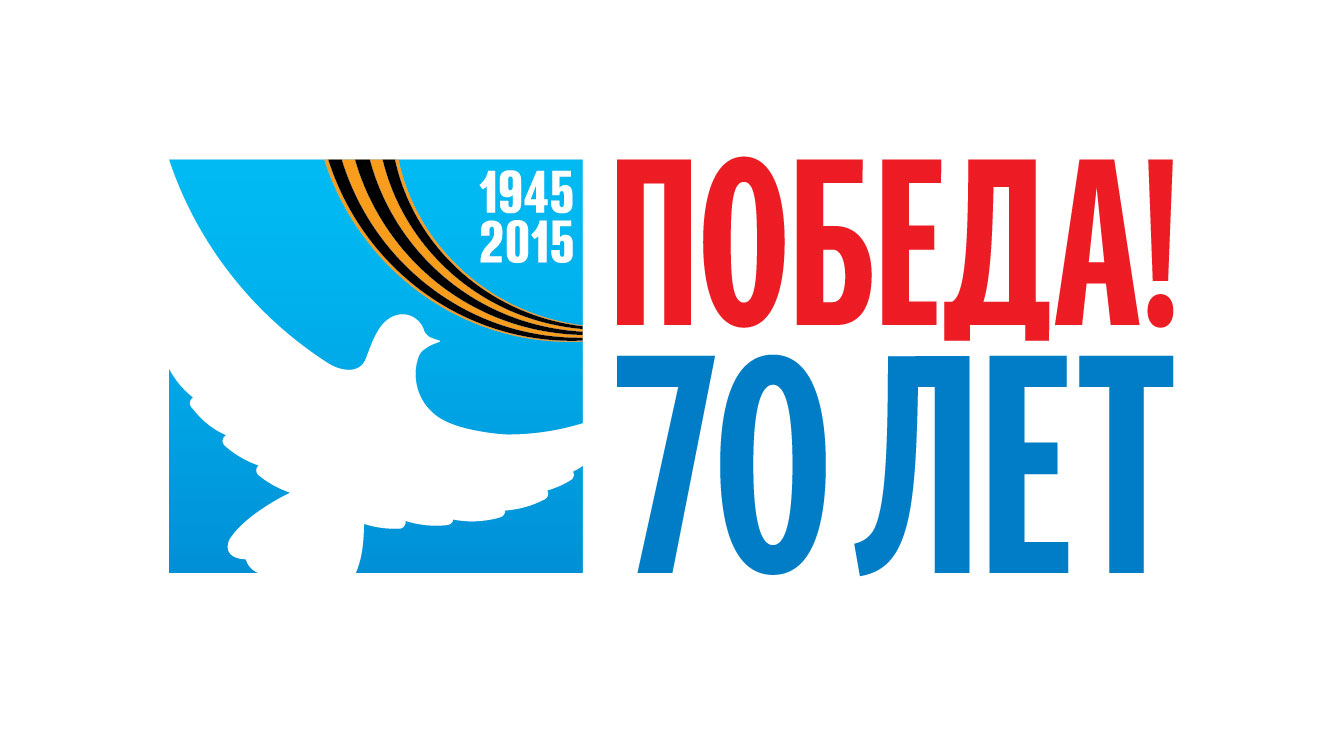 